Spaß mit digitalen Tools – Anleitung für dein Micro:bit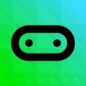 Schritt 1: „+ CREATE CODE“ Erstellen eines CodesSchritt 1: „+ CREATE CODE“ Erstellen eines CodesSchritt 1: „+ CREATE CODE“ Erstellen eines CodesLet´s Code anklickenLila Feld „New Project“ anklickenDeutsch einstellen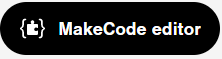 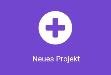 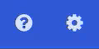 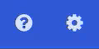 Schritt 2: Projekt benennenSchritt 2: Projekt benennenSchritt 2: Projekt benennenZahnrad rechts oben anklickenProjekteinstellungenProjektnamen eingeben („Übung 1“) + Speichern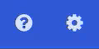 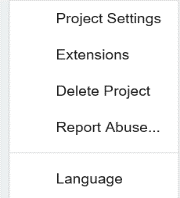 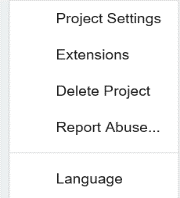 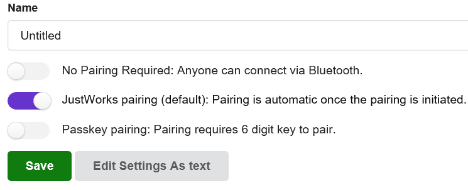 Schritt 3: Projekt herunterladenSchritt 3: Projekt herunterladenSchritt 3: Projekt herunterladenLila Symbol rechts unten anklicken  (Herunterladen)Pop-Up Fenster schließenWechsle zur App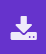 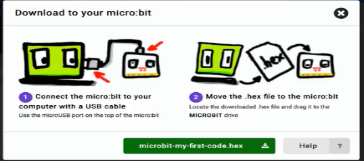 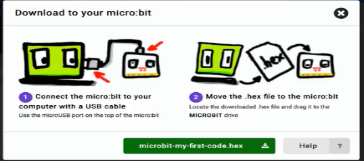 Schritt 4: FlashSchritt 4: FlashSchritt 4: FlashErneut Bluetooth aktivieren(A+B gedrückt halten + Reset-Knopf kurz drücken)Graues Steckersymbol rechts oben anklickenWähle dein Projekt aus + klicke auf Flash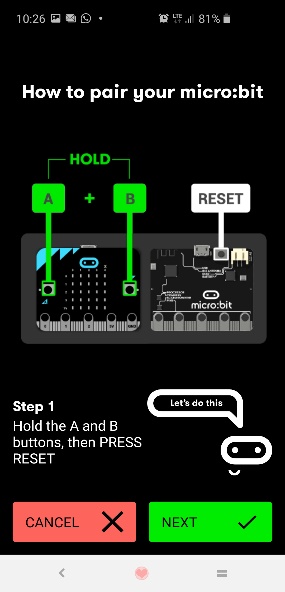 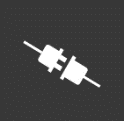 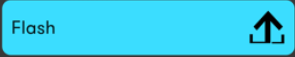 Schritt 5: Abspielen des CodesSchritt 5: Abspielen des CodesSchritt 5: Abspielen des CodesProgramm fertig geladenKlicke auf Reset um dein Programm abzuspielenBeobachte dein Micro:bit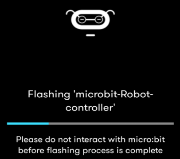 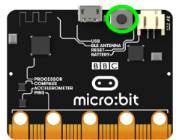 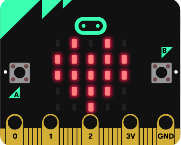 